Automatyzacja i optymalizacja procesów biznesowych poprzez zakup nowoczesnego oprogramowania – to tytuł operacji zrealizowanej przez firmę Agencja Pracy Tymczasowej Future Solution sp. z o.o. Projekt został dofinansowany kwotą 66 516,72 złote a obejmował zakup i wdrożenie oprogramowania do obsługi klientów w firmie w zakresie finansowo – kadrowym. 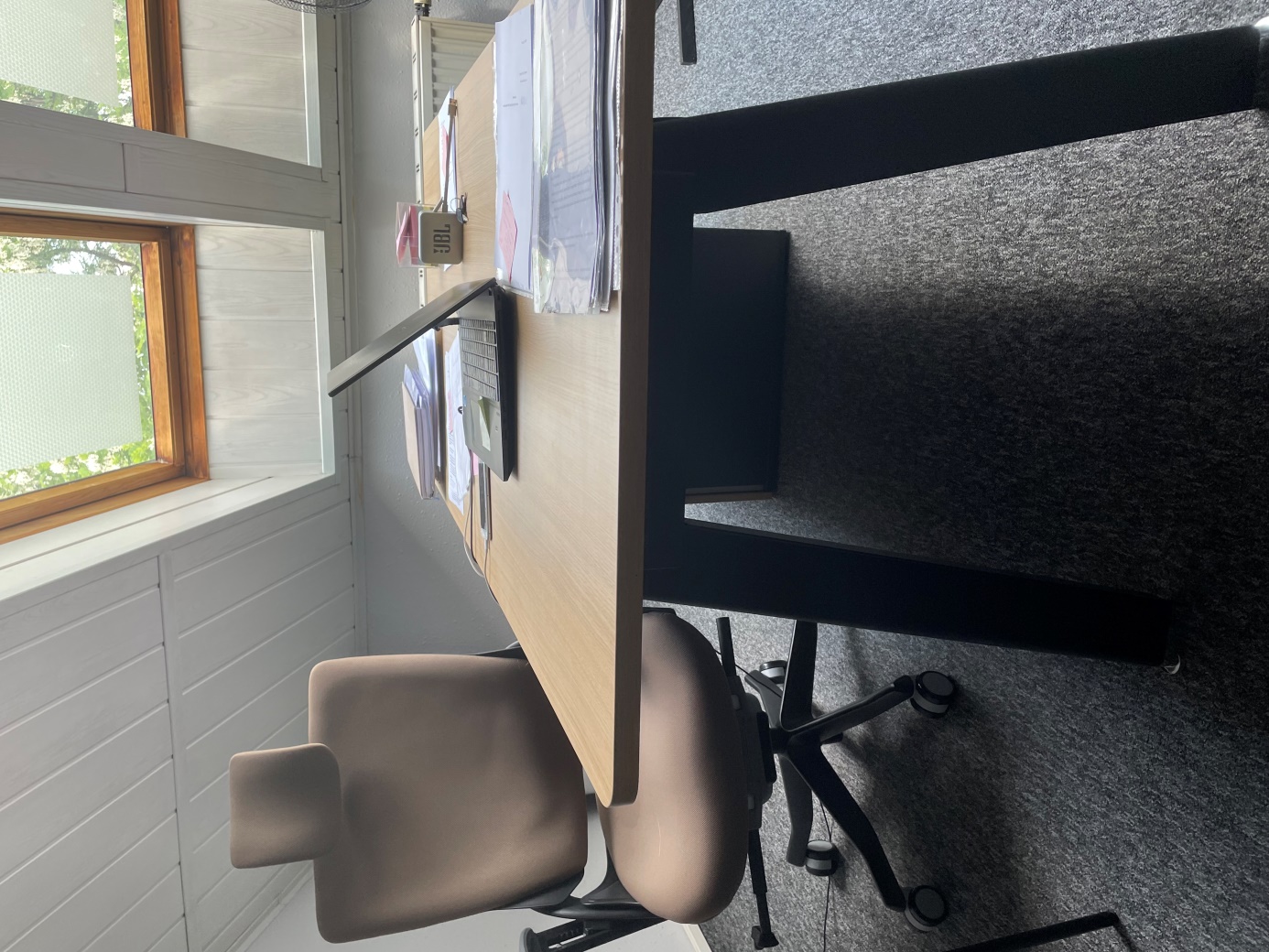 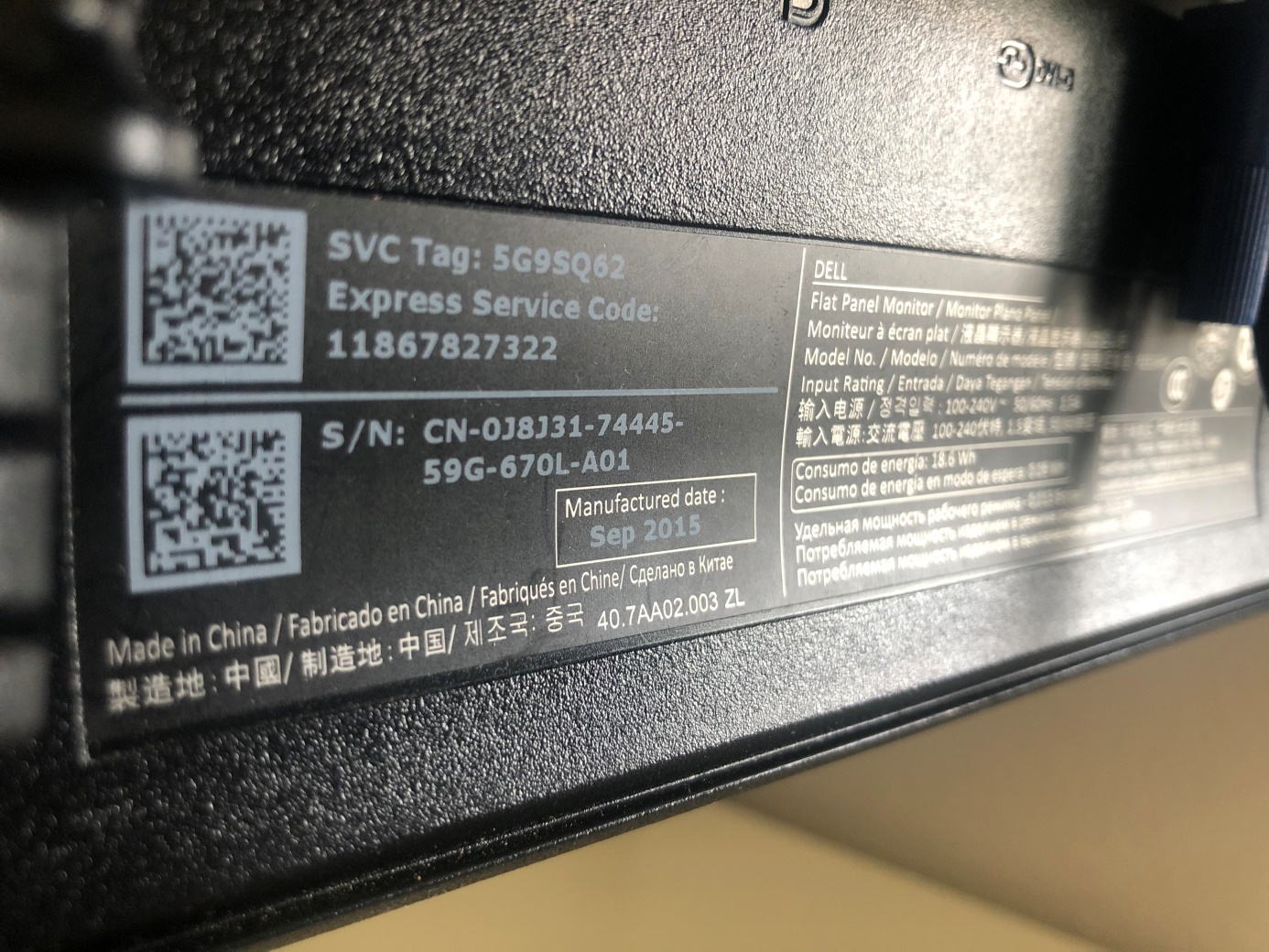 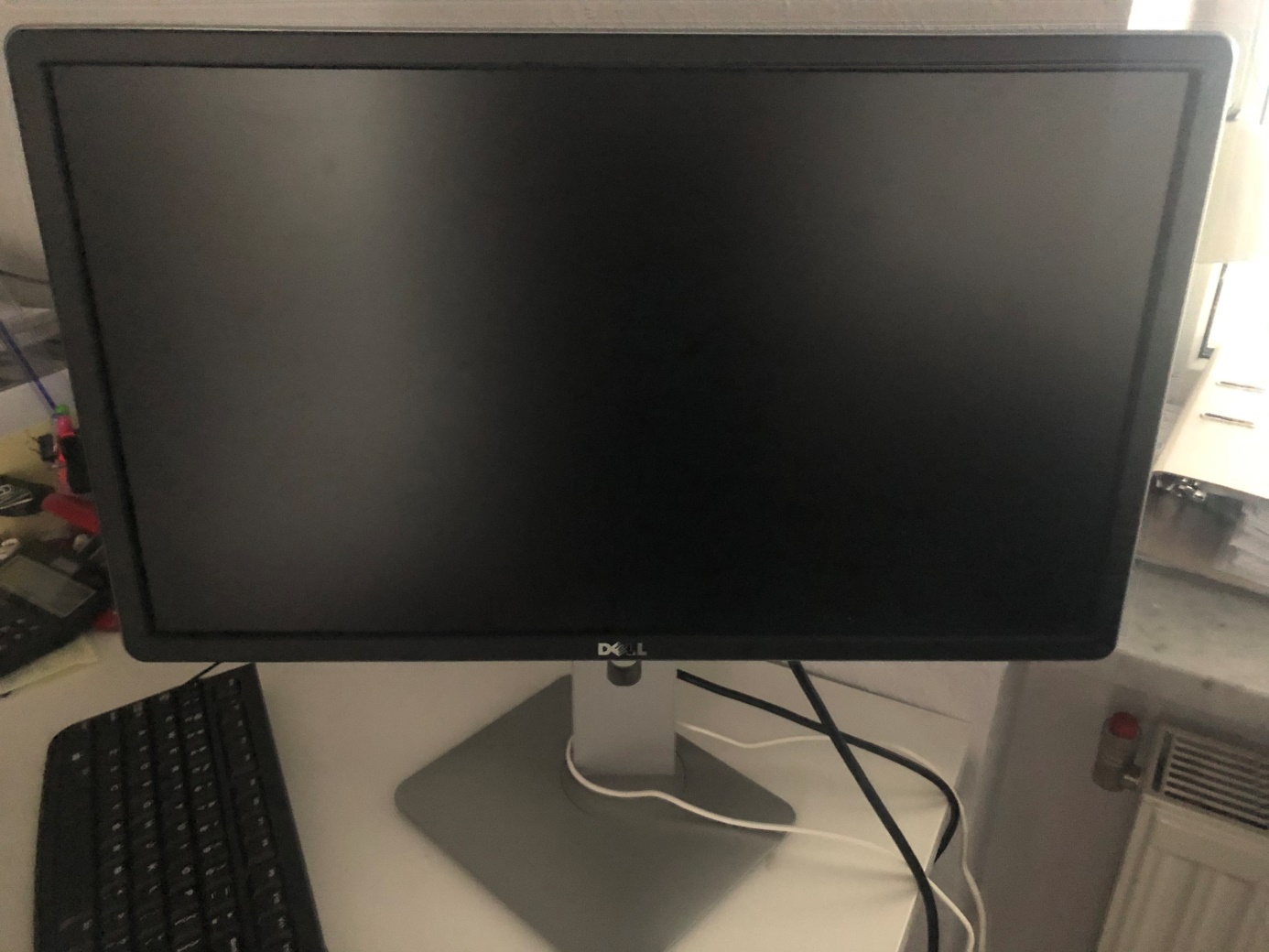 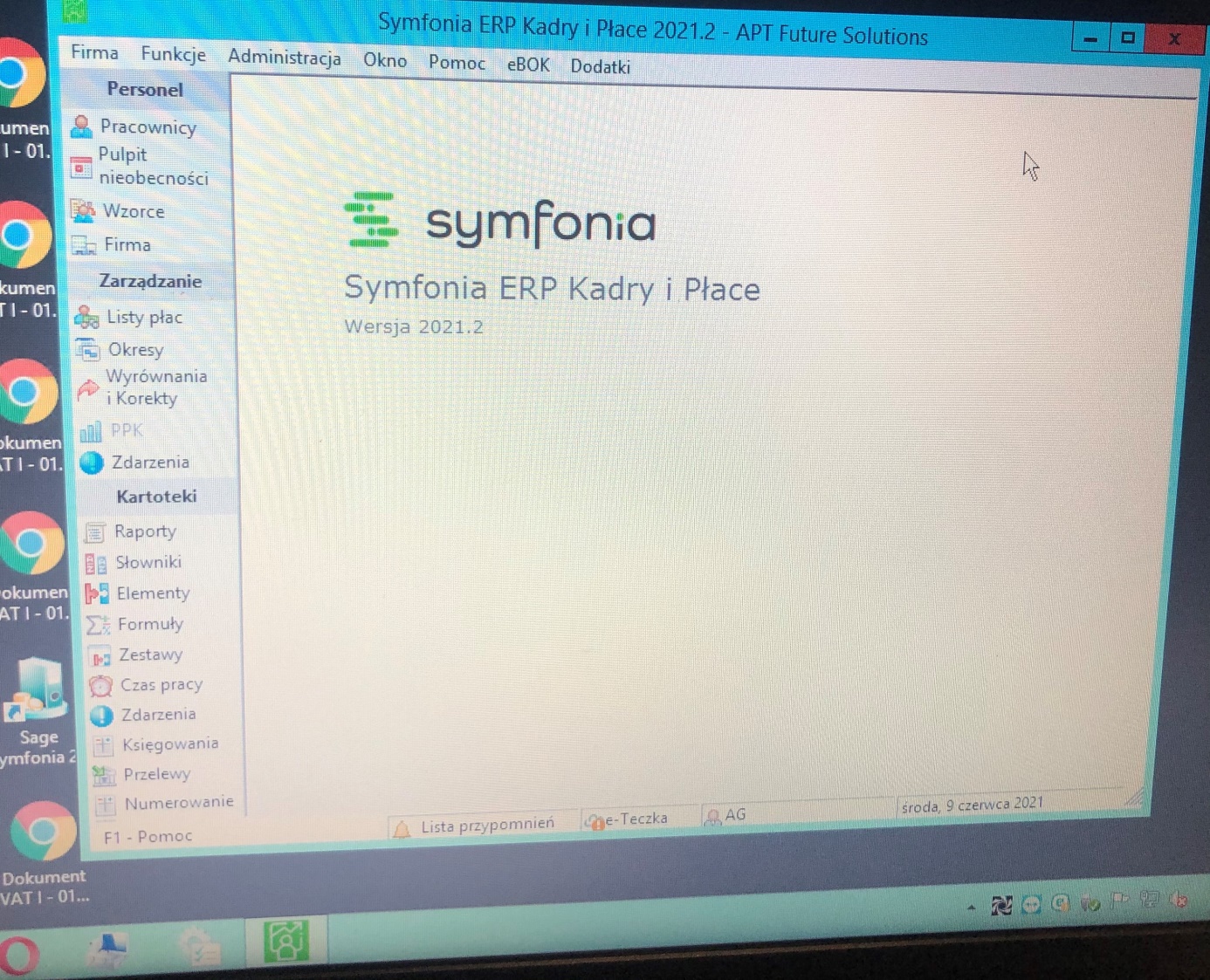 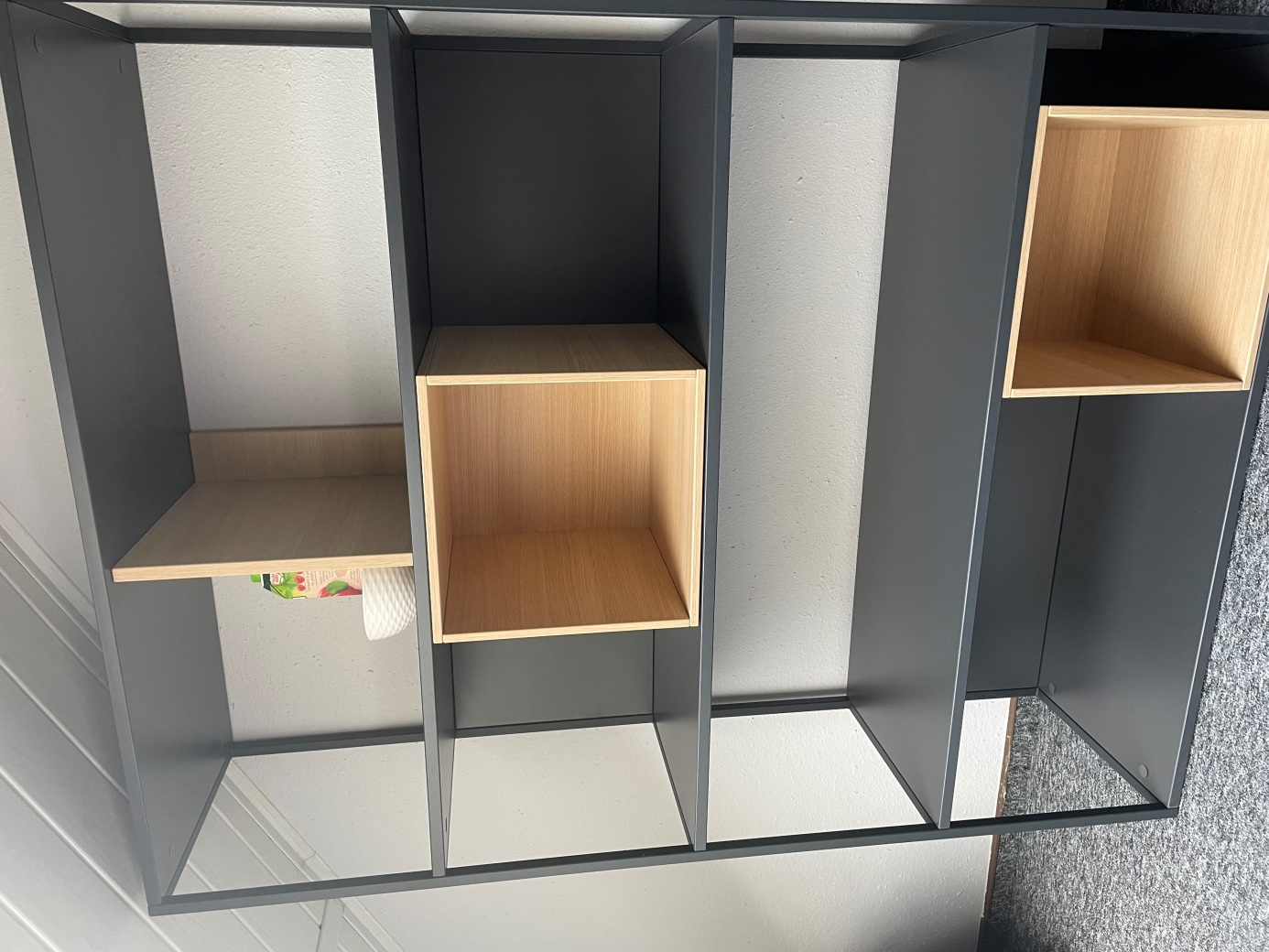 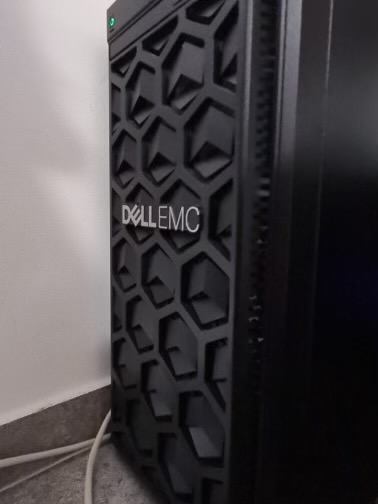 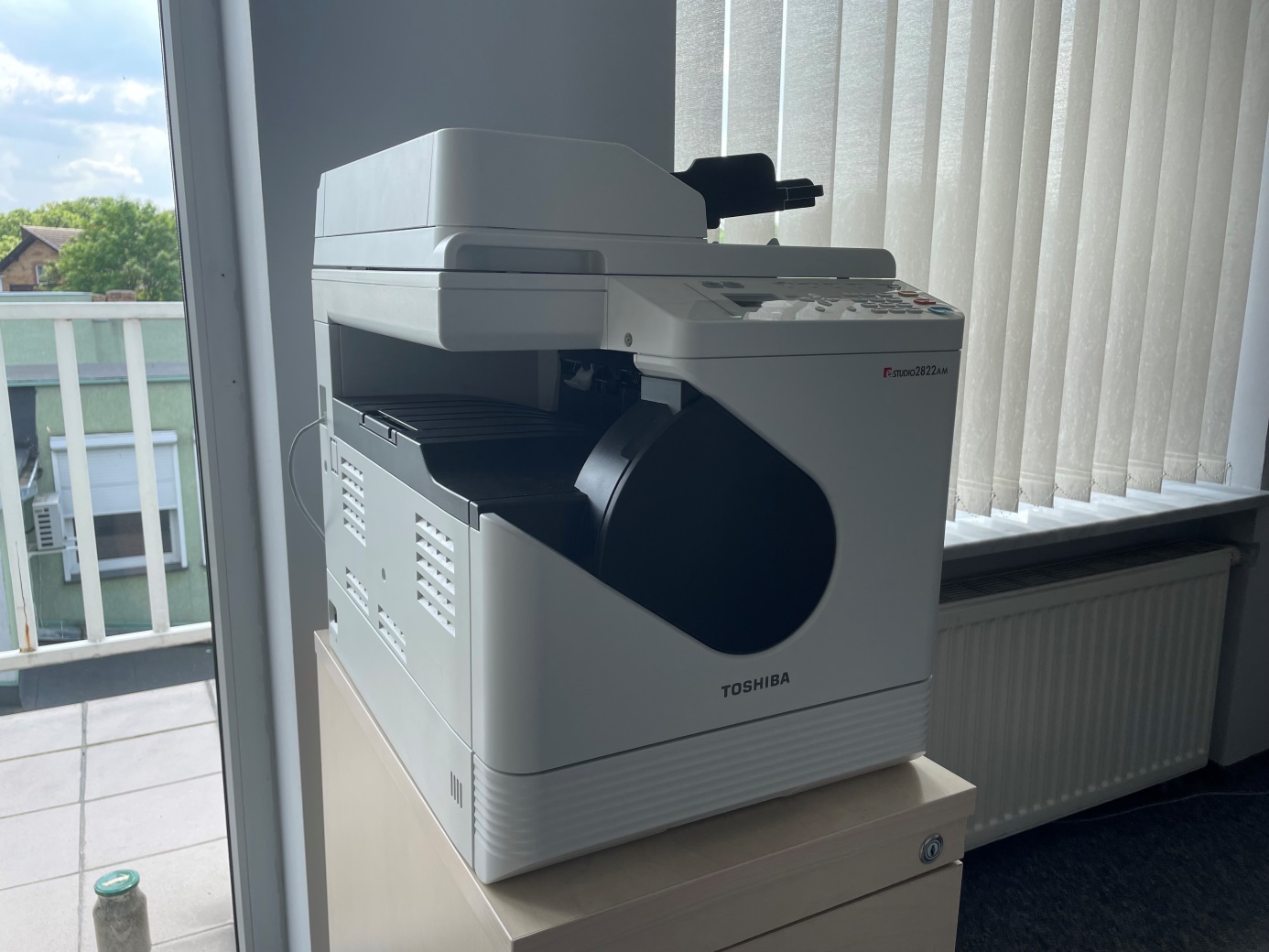 